PLEASE POST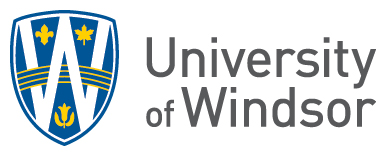 FACULTY OF SCIENCEDepartment of Physics, University of WindsorADVERTISEMENTSESSIONAL INSTRUCTOR – Winter 2024In accordance with Section 54:07 of the 2011-14 Faculty Association Collective Agreement, the Department of Physics at the University of Windsor invites applications from qualified individuals interested in teaching the following courses, subject to change, sufficient enrolment, and budgetary approval.PHYS 2040 (91) online    History of Astronomy Applications should be submitted by October 25th, 2023 by email to Dr. Steve Rehse, Head, Department of Physics at kimber1@uwindsor.ca.  Please include a letter of application including indications of previous successful teaching. Applicants who have not taught courses offered by the Department of Physics within the last three years are asked to submit a full C.V. and three current letters of reference.  Members of the graduate faculty will be given preference.The University of Windsor is committed to employment equity and especially welcomes applications for this position from aboriginal peoples, persons with disabilities and members of visible minorities. Applications from women are particularly encouraged.For additional information, contact the Dept. of Physics at 519-253-3000 Ext. 2647.c.c.: 	Heads/Directors/Chairs, Science Departments	Dean, Faculty of Science	Faculty Association	V.P. - Academic